Prehabilitation before major abdominal surgery: a systematic review and meta-analysisMichael J Hughes MRCS, MD, Rosie J Hackney MBBS, Peter J Lamb MD, FRCS, Stephen J Wigmore MD, FRCS, D A Christopher Deans MD, FRCS, Richard JE Skipworth MD, FRCS.Clinical Surgery, University of Edinburgh, 51 Little France Crescent, Royal Infirmary of Edinburgh, Edinburgh EH16 4SACorresponding author:M J HughesClinical Surgery, University of Edinburgh, 51 Little France Crescent, Royal Infirmary of Edinburgh, Edinburgh EH16 4SAmichaelh@doctors.net.uk07734429759Word count: 2356Funding was not required for this research.Review article.No previous presentation of this research.ABSTRACTIntroductionPrehabilitation prior to major surgery has increased in popularity over recent years and aims to improve pre-operative conditioning of patients to improve post-operative outcomes. The beneficial effect of such protocols is not well established with conflicting results reported. This review aimed to assess the effect of prehabilitation on post-operative outcome after major abdominal surgery. MethodsEMBASE, Medline, PubMed and the Cochrane database were searched in August 2018 for trials comparing outcomes of patients undergoing prehabilitation involving prescribed respiratory and exercise interventions prior to abdominal surgery. Study characteristics, overall and pulmonary morbidity, length of stay (LOS), maximum inspiratory pressure (MIP) and change on six minute walking test  (6MWT) distance were obtained. The primary outcome was post-operative overall morbidity within 30 days. Dichotomous data were analysed by fixed or random effects odds ratio. Continuous data were analysed with weighted mean difference. ResultsFifteen RCTs were included in the analysis with 457 prehabilitation patients and 450 control group patients. A significant reduction in overall (OR 0.63 95%CI 0.46-0.87 I2 34%, p=0.005) and pulmonary morbidity (OR 0.4 95%CI 0.23-0.68, I2=0%, p=0.0007) was observed in the prehabilitation group. No significant difference in LOS (WMD -2.39 95%CI -4.86-0.08 I2=0%, p=0.06) or change in 6MWT distance (WMD 9.06 95%CI -35.68, 53.81 I2=88%, p=0.69) was observed. Conclusions Prehabilitation can reduce overall and pulmonary morbidity following surgery and could be utilized routinely. The precise protocol of prehabilitation has not been completely established. Further work is required to tailor optimal prehabilitation protocols for specific operative procedures.INTRODUCTIONDespite many recent improvements in peri-operative care, major abdominal surgery continues to be associated with significant post-operative morbidity. Complication rates of between 30 to 40 per cent are reported routinely after major abdominal surgery [1] [2], which contribute significantly to the length of post-operative hospital stay and increased hospital costs [3]. Optimisation of peri-operative care has focused on attenuation of the surgical stress response and improved post-operative mobility and nutrition under the umbrella of Enhanced Recovery After Surgery (ERAS) care [4].  More recently, this concept has been extended to the pre-operative period, with the aim being of optimising or improving patients’ functional (and nutritional) status in the weeks leading up to surgery. This pre-operative optimisation has been termed “prehabilitation”, and a key component includes prescribed exercise interventions to improve overall conditioning of patients, in an attempt to further reduce post-operative complications [5]. Although a precise definition of prehabilitaiton is not consistently employed, techniques commonly used to improve conditioning prior to surgery include aerobic exercises, e.g. cycling and walking; resistance training and specific deep breathing training and exercises. Improvements in these parameters are often objectively assessed by measuring markers of respiratory muscle strength (e.g. maximum inspiratory pressure) and distance walked over a specific time period (e.g. the six minute walk test). This concept has been developed predominantly in orthopaedic procedures although, more recently, other operations in other branches of surgery have been investigated.Recently, the efficacy of prehabilitation with regards to outcomes following major abdominal surgery has become a focus of investigation. Published trials have included a variety of different prehabilitation protocols and outcome measures. The benefit of such interventions on post-operative outcomes is not clear[6] [7] with new evidence emerging.This systematic review aims to assess the current literature to determine if prehabilitation involving pre-operative exercise interventions can improve post-operative outcomes following major abdominal surgery.METHODSThis study was conducted according to the PRISMA guidelines for meta-analysis. [8] A literature search was performed independently by two researchers of EMBASE, Medline, PubMed and the Cochrane databases in August 2018.The databases were searched for clinical trials from 1966 to August 2017 with the following key terms: “prehabilitation or (preoperative exercise) or (perioperative exercise) or (preoperative inspiratory training) or (perioperative exercise training)”.All abstracts were reviewed for relevance. Relevant full text articles were subsequently reviewed. All trials assessing prehabilitation prior to abdominal surgery were included. Exclusion criteria included: paediatric studies, cardiac/ thoracic only surgery, pharmaceutical interventions, nutritional interventions alone, and non-randomized controlled trials. Trials that performed abdominal surgery but assessed only pre-operative training of localised muscle groups (e.g. pelvic floor training) were also excluded. Two independent reviewers assessed all studies included in the final analysis. Study quality and bias were assessed independently using the Jadad score [9]. Data were extracted directly from the papers. If medians and ranges only were reported, these were converted to mean/standard deviation using methods described by Hozo et al [10].The primary outcome measure was the occurrence of any complication within 30 days post-operatively. The following were assessed as secondary outcomes: post-operative pulmonary morbidity – defined as a composite measure of all reported pulmonary morbidity; post-operative length of stay (LOS); pre-operative, post-intervention maximal inspiratory pressure (MIP); and post-intervention change in six minute walking test (6MWT).The meta-analysis was performed using review manager (RevMan ver 5.2, The Nordic Cochrane Centre, Copenhagen). Dichotomous data were analysed by fixed effects odds ratio. Continuous data were analysed with weighted mean difference (WMD). Heterogeneity was assessed by using I2 and X2 and adjudged to be significant if I2 >50 per cent and/or p<0.05. Statistical significance was set at p<0.05. Where continuous quantitative data were not distributed normally, meta-analysis was not performed and a qualitative assessment was utilised.RESULTSFifteen RCTs were identified [11-25] with 457 prehabilitation patients and 450 control group patients included. The PRISMA diagram is shown in figure 1. The trial details and prehabilitation protocols are illustrated in tables 1 and 2. All studies included open abdominal surgery except Llorens et al [19] who reported laparoscopic bariatric surgery. Five of the trials did not include patients undergoing operations for cancer [11, 13, 19, 24, 25]. All RCTs incorporated prehabilitation protocols for the intervention group that included pre-operative exercise training and/or inspiratory muscle training. The overall quality of the included studies was moderate (table 1). Only RCTs were included and the overall randomisation was appropriate in all of the included studies. Blinding of participants in the treatment groups undergoing prescribed exercise/training was not possible and so only single blinding was performed at best with some studies being completely unblinded. There was heterogeneity observed in the protocols performed. The length of pre-operative programme was between two and four weeks in length but varied in how many sessions per week were incorporated and the length of each session (table 2).  Supervision and direction was mostly by way of departmental physiotherapy teams. Two trials incorporated the prehabilitation programme as part of a perioperative ERAS pathway [18, 20].  Compliance was not specifically reported but the majority of trials incorporated supervision and adherence measures to aid completion of the prescribed programmes. The level of intensity of the activity was also monitored. The most frequently cited techniques were for a targeted percentage of MIP for inspiratory muscle training and the Borg scale of subjective exertion for aerobic activities (table 2).Carli et al [12], Dronkers et al 2010 [14], Kaibori et al [15] and Barberan-Garcia et al [23] incorporated elements of prehabilitation in the control groups, albeit either less intensive, less supervised or reduced sessions. Control participants in the remainder of the trials had standard pre-operative care where no required elements of prehabilitation were included in the patient care pathway (table 2).Effect of prehabilitation on post-operative morbidityNine trials [12-15, 18-20, 23, 25] assessed overall morbidity and were included in the meta-analysis with 354 patients undertaking a prehabilitation regimen prior to surgery versus 354 control patients. A significant reduction in overall morbidity was observed in the prehabilitation group (OR 0.63 95%CI 0.46-0.87 I2 34%, p=0.005; figure 2).  Pulmonary morbidity was also assessed by nine trials [11, 13, 14, 16-18, 21, 23, 25]: 261 patients underwent prehabilitation versus 261 controls. The majority of studies utilized a composite group of pulmonary morbidities defined by atelectasis determined by radiological evidence; lower respiratory tract infection defined according to positive microbiology and/or radiological evidence and respiratory failure requiring additional oxygenation and/or ventilation [13, 14, 16, 21, 25].  Two studies did not specifically define pulmonary complications [17, 23], one study included pulmonary oedema only [18] and one study included atelectasis only –as defined from radiological evidence [11].Prehabilitation was associated with a significant reduction in composite pulmonary morbidity compared with controls (OR 0.40 95%CI 0.23-0.68, I2=0%, p=0.0007; figure 3.)Length of stayEight studies assessed LOS [11, 12, 14, 15, 17, 18, 20, 23]. Of these eight studies, none showed a significant reduction in LOS in the intervention group. SIx studies [11, 12, 14, 15, 20, 23] were included in the meta-analysis and no significant difference was observed between prehabilitation groups compared with controls (WMD -2.39 95%CI -4.86-0.08 I2=0%, p=0.06). Maximum Inspiratory Pressure (MIP)Five studies [11, 13, 14, 16, 19] assessed maximum inspiratory pressure after the prehabilitation course had been completed but before surgery. It was not possible to perform a quantitative analysis of the difference between baseline and pre-operative MIP and so this was reviewed qualitatively. Three trials [11, 16, 19] showed a significant improvement in MIP over the training period in the prehabilitation groups. These trials all incorporated inspiratory muscle training sessions as part of their prehabilitation protocols and compared this to standard care alone. The trials that did not show improvement in MIP [13, 14] included a pilot study with only 10 participants in each group and control group containing exercise activities. Meta-analysis of the absolute difference in MIP between intervention and control groups recorded at the end of the training period was performed. No significant difference was observed in the MIP recorded at the pre-operative stage after the prehabilitation process had been completed (WMD 11.46 95% CI -2.09-25.0, I2=77%, p=0.10). Six Minute Walking Test (6MWT) Change in 6MWT was reported by three trials [12, 18, 22]. Only one trial, Gillis et al 2014 [18], reported a significant improvement in 6MWT distance at the end of the prehabilitation period. These three trials were included in the meta-analysis and no significant difference in 6MWT was observed between those who had undergone the prehabilitation protocol (n=110) versus the control groups (n=100) (WMD 9.06 [95%CI -35.68, 53.81] p=0.69, I2=88%). Significant heterogeneity was observed in this analysis and a random effects model was used. DISCUSSIONPrehabilitation is associated with an improvement in overall and pulmonary specific morbidity following major abdominal surgery. Prehabilitation has become increasingly employed and investigated in recent years. [26]  Two previous meta-analyses of prehabilitation have been performed [27, 28]. The study by Mans et al [28], differed in design to the current review in that non-abdominal surgery, namely cardiac and thoracic surgery, made up the majority of included trials. Overall morbidity was not assessed either. Pulmonary morbidity was the primary outcome and was significantly reduced in the prehabilitation group, similar to our own findings. The second meta-analysis by Moran et al 2016 [27], included 9 RCTs and reported significant improvement in both overall morbidity and pulmonary morbidity rates in prehabilitated patients undergoing abdominal surgery. In our study, only four of the nine trials used in the primary outcome analysis by Moran et al [27] were included in our primary outcome analysis of overall morbidity. This is because Moran et al chose to include trials in which the only reported post-operative morbidity rates were pulmonary in their meta-analysis of overall morbidity rates. We, however, elected to include such pulmonary-specific studies [13, 16, 21] in our secondary meta-analysis of pulmonary morbidity rates, and reserve our primary meta-analysis of overall morbidity rates for those trials that specifically reported this outcome measure. Furthermore, since publication of the previous meta-analysis several new RCTs [23-25] have become available, having a marked contribution to the overall meta-analyses. Taken together the results of this meta-analysis confirm the potential post-operative benefits that can be achieved when prehabilitation programmes are implemented appropriately. Such observed improvements in outcome suggests routine implementation of prehabilitation could be indicated.A reduction in pulmonary complications following prehabilitation is perhaps predictable when considering the form of prehabilitation regimens employed, chiefly inspiratory muscle training, deep breathing exercises and aerobic conditioning. Trials that compared prehabilitation and standard care showed greater magnitude of difference in pulmonary morbidity rates [13, 21] compared with those trials in which the control groups received prehabilitation but at reduced supervision or intensity [14, 18]. Prehabilitation may, therefore, be particularly beneficial when utilised in surgical procedures associated with high pulmonary morbidity rates. Cardiac and thoracic surgery exponents have embraced this concept, and the current review would recommend respiratory prehabilitation for abdominal surgery, and particularly procedures which involve both an abdominal and thoracic component e.g. oesophagogastric resectional surgery. Length of stay was not significantly different between the intervention and control groups, although a trend towards significance was reported. Similar findings have been reported by previous meta-analyses investigating prehabilitation in abdominal [27] and chest [28] surgery. Yet two further meta-analyses involving a mixture of cardiac and abdominal procedures[29] or cardiothoracic, abdominal and orthopaedic  procedures [30] found a reduction in LOS in association with prehabilitation. The reason for these conflicting results is unclear but potentially highlights the heterogeneity of operative procedures included in the analyses, and variations in post-operative care protocols. In the current meta-analysis, included trials made minimal references to fast-track/ERAS care pathways. Thus, in the future, procedure specific analyses of standardised care pathways will be required in order to clearly establish effect of prehabilitation programmes on outcome and, specifically, length of stay. The final analyses performed assessed the objective effect of the prehabilitation interventions on physical function and respiratory function, namely the 6MWT and MIP. The improvements observed in MIP in the intervention groups suggest there is  evidence for the beneficial effect of prehabilitation on objective respiratory function, and such a conclusion would be consistent with the observed improvement in pulmonary morbidity rates. Change in 6MWT over the prehabiltation period, after meta-analysis, showed no significant difference. However significant heterogeneity was observed between studies. Interestingly, the most successful included trial, in which a significant improvement in 6MWT was identified, incorporated dietary supplementation in the prehabiliation regimen as well as aerobic exercise [18]. This observation is consistent with the hypothesis that skeletal muscle mass and function require anabolic stimulation through both exercise and nutrition. Determination of protocol compliance is also a key factor. Lack of improvement in 6MWT may have resulted from lack of adherence to the prescribed exercises. There was variation in the level of supervision of exercise programmes and factors were introduced to assist with protocol adherence, namely activity diaries, but compliance levels were not specifically reported. This may be of benefit in future studies assessing prehabilitation protocol success.The main limitation of this meta-analysis is the heterogeneity of the included trials. Despite a focus on abdominal surgery, the trials were still heterogenous regarding their peri-operative care pathways, the prehabilitation regimens employed, and the types, units and timeframes of outcome measures. The optimum prehabilitation regimen components are yet to be established or defined, but the benefits seen in terms of overall and pulmonary morbidity suggest a continued focus on inspiratory muscle training and aerobic exercises may be a useful approach. An alternative approach, not mentioned in the included trials, is also to address lifestyle issues such as pre-operative smoking cessation, diabetic and co-morbidity optimization. The search criteria of the current meta-analysis may have excluded such interventions, focusing in physical prehabilitation and conditioning. The focus on respiratory exercises and aerobic training of the included studies may have played a part in optimising respiratory co-morbidity and it is this that had an influence on post-operative pulmonary morbidity. One of the main aims of future trials, however, should be to establish the optimum schedule, intensity and degree of supervision of such exercises as well as incorporating optimization of co-morbidities and lifestyle issues.The main target population for prehabilitation regimens has also not yet been established. However, prehabilitation may be particularly beneficial for cancer patients who have experienced muscle loss as a key component of cachexia, or neoadjuvant therapy [31, 32]. A randomised controlled trial by West et al [33] showed that physical fitness declined in patients with rectal cancer undergoing neoadjuvant chemoradiotherapy and that this was negated in the treatment group enrolled in a prehabilitation programme. In summary, this meta-analysis has shown that prehabilitation results in improved morbidity rates after abdominal surgery and could be implemented routinely. Future research should be aimed at ascertaining the exact components and timing of the prehabilitation regimen (including nutritional supplementation) and the ideal target patients and operative procedures in order to maximize implementation.REFERENCES1.	Hughes, M.J., et al., Short-term outcomes after liver resection for malignant and benign disease in the age of ERAS. HPB (Oxford), 2016. 18(2): p. 177-82.2.	McCulloch, P., J. Ward, and P.P. Tekkis, Mortality and morbidity in gastro-oesophageal cancer surgery: initial results of ASCOT multicentre prospective cohort study. Bmj, 2003. 327(7425): p. 1192-7.3.	Okunrintemi, V., F. Gani, and T.M. Pawlik, National Trends in Postoperative Outcomes and Cost Comparing Minimally Invasive Versus Open Liver and Pancreatic Surgery. J Gastrointest Surg, 2016. 20(11): p. 1836-1843.4.	Gustafsson, U.O., et al., Guidelines for perioperative care in elective colonic surgery: Enhanced Recovery After Surgery (ERAS(R)) Society recommendations. Clin Nutr, 2012. 31(6): p. 783-800.5.	Carli, F., C. Gillis, and C. Scheede-Bergdahl, Promoting a culture of prehabilitation for the surgical cancer patient. Acta Oncol, 2017. 56(2): p. 128-133.6.	Wang, L., et al., Does preoperative rehabilitation for patients planning to undergo joint replacement surgery improve outcomes? A systematic review and meta-analysis of randomised controlled trials. BMJ Open, 2016. 6(2): p. e009857.7.	Cabilan, C.J., S. Hines, and J. Munday, The effectiveness of prehabilitation or preoperative exercise for surgical patients: a systematic review. JBI Database System Rev Implement Rep, 2015. 13(1): p. 146-87.8.	Moher, D., et al., Preferred reporting items for systematic reviews and meta-analyses: the PRISMA statement. PLoS Med, 2009. 6(7): p. e1000097.9.	Jadad, A.R., et al., Assessing the quality of reports of randomized clinical trials: is blinding necessary? Control Clin Trials, 1996. 17(1): p. 1-12.10.	Hozo, S.P., B. Djulbegovic, and I. Hozo, Estimating the mean and variance from the median, range, and the size of a sample. BMC Med Res Methodol, 2005. 5: p. 13.11.	Barbalho-Moulim, M.C., et al., Effects of preoperative inspiratory muscle training in obese women undergoing open bariatric surgery: respiratory muscle strength, lung volumes, and diaphragmatic excursion. Clinics (Sao Paulo), 2011. 66(10): p. 1721-7.12.	Carli, F., et al., Randomized clinical trial of prehabilitation in colorectal surgery. Br J Surg, 2010. 97(8): p. 1187-97.13.	Dronkers, J., et al., Prevention of pulmonary complications after upper abdominal surgery by preoperative intensive inspiratory muscle training: a randomized controlled pilot study. Clin Rehabil, 2008. 22(2): p. 134-42.14.	Dronkers, J.J., et al., Preoperative therapeutic programme for elderly patients scheduled for elective abdominal oncological surgery: a randomized controlled pilot study. Clin Rehabil, 2010. 24(7): p. 614-22.15.	Kaibori, M., et al., Perioperative exercise for chronic liver injury patients with hepatocellular carcinoma undergoing hepatectomy. Am J Surg, 2013. 206(2): p. 202-9.16.	Kulkarni, S.R., et al., Pre-operative inspiratory muscle training preserves postoperative inspiratory muscle strength following major abdominal surgery - a randomised pilot study. Ann R Coll Surg Engl, 2010. 92(8): p. 700-7.17.	Dunne, D.F., et al., Randomized clinical trial of prehabilitation before planned liver resection. Br J Surg, 2016. 103(5): p. 504-12.18.	Gillis, C., et al., Prehabilitation versus rehabilitation: a randomized control trial in patients undergoing colorectal resection for cancer. Anesthesiology, 2014. 121(5): p. 937-47.19.	Llorens, J., et al., Preoperative inspiratory muscular training to prevent postoperative hypoxemia in morbidly obese patients undergoing laparoscopic bariatric surgery. A randomized clinical trial. Obes Surg, 2015. 25(6): p. 1003-9.20.	Jensen, B.T., et al., Efficacy of a multiprofessional rehabilitation programme in radical cystectomy pathways: a prospective randomized controlled trial. Scand J Urol, 2015. 49(2): p. 133-41.21.	Soares, S.M., et al., Pulmonary function and physical performance outcomes with preoperative physical therapy in upper abdominal surgery: a randomized controlled trial. Clin Rehabil, 2013. 27(7): p. 616-27.22.	Kim, D.J., et al., Responsive measures to prehabilitation in patients undergoing bowel resection surgery. Tohoku J Exp Med, 2009. 217(2): p. 109-15.23.	Barberan-Garcia, A., et al., Personalised Prehabilitation in High-risk Patients Undergoing Elective Major Abdominal Surgery: A Randomized Blinded Controlled Trial. Ann Surg, 2018. 267(1): p. 50-56.24.	Tew, G.A., et al., Randomized feasibility trial of high-intensity interval training before elective abdominal aortic aneurysm repair. Br J Surg, 2017. 104(13): p. 1791-1801.25.	Barakat, H.M., et al., Preoperative Supervised Exercise Improves Outcomes After Elective Abdominal Aortic Aneurysm Repair: A Randomized Controlled Trial. Ann Surg, 2016. 264(1): p. 47-53.26.	Abeles, A., R.M. Kwasnicki, and A. Darzi, Enhanced recovery after surgery: Current research insights and future direction. World J Gastrointest Surg, 2017. 9(2): p. 37-45.27.	Moran, J., et al., The ability of prehabilitation to influence postoperative outcome after intra-abdominal operation: A systematic review and meta-analysis. Surgery, 2016. 160(5): p. 1189-1201.28.	Mans, C.M., J.C. Reeve, and M.R. Elkins, Postoperative outcomes following preoperative inspiratory muscle training in patients undergoing cardiothoracic or upper abdominal surgery: a systematic review and meta analysis. Clin Rehabil, 2015. 29(5): p. 426-38.29.	Valkenet, K., et al., The effects of preoperative exercise therapy on postoperative outcome: a systematic review. Clin Rehabil, 2011. 25(2): p. 99-111.30.	Santa Mina, D., et al., Effect of total-body prehabilitation on postoperative outcomes: a systematic review and meta-analysis. Physiotherapy, 2014. 100(3): p. 196-207.31.	Awad, S., et al., Marked changes in body composition following neoadjuvant chemotherapy for oesophagogastric cancer. Clin Nutr, 2012. 31(1): p. 74-7.32.	Fearon, K., et al., Definition and classification of cancer cachexia: an international consensus. Lancet Oncol, 2011. 12(5): p. 489-95.33.	West, M.A., et al., Effect of prehabilitation on objectively measured physical fitness after neoadjuvant treatment in preoperative rectal cancer patients: a blinded interventional pilot study. Br J Anaesth, 2015. 114(2): p. 244-51.N (Ex/C)ProcedureCancer operationNeoadjuvant therapy Ex v CJadad ScoreBarakat et al 2016 [25]Barbalho Moulim et al 2011 [11]62/6215/17AAA surgeryOpen bariatric surgeryNNn/an/a33Barberan-Garcia et al 2018 [23]62/63Abdominal surgeryYNR3Carli et al 2010 [12]58/54Colorectal resectionYNR3Dronkers et al 2008 [13]10/10Aortic SurgeryNn/a3Dronkers et al 2010 [14]22/20Elective colon surgeryYNR3Dunne et al 2016 [17]20/17Liver resectionY11/20 v 7/173Gillis et al 2014 [18]38/39Colorectal resectionY10/38 v 8/393Jensen et al 2015 [20]47/53Radical cystectomyYNR2Kaibori et al 2013 [15]25/26Liver resection for HCC with cirrhosisYNR2Kim et al 2009 [22]14/7Colorectal resectionYNR2Kulkarni et al 2010 [16]18/19Major abdominal surgeryYNR3Llorens et al 2015 [19]23/21Laparoscopic bariatric surgeryNn/a3Soares et al 2013 [21]Tew et al 2017 [24]16/1627/26Upper abdominal surgeryAAA surgeryYNNRn/a33Table 1. Study details NR – Not reported, N/A not applicable, Ex – experimental, C - controlTable 1. Study details NR – Not reported, N/A not applicable, Ex – experimental, C - controlTable 1. Study details NR – Not reported, N/A not applicable, Ex – experimental, C - controlTable 1. Study details NR – Not reported, N/A not applicable, Ex – experimental, C - controlTable 1. Study details NR – Not reported, N/A not applicable, Ex – experimental, C - controlTable 1. Study details NR – Not reported, N/A not applicable, Ex – experimental, C - controlSessionsSession Length (mins)IMTAerobicExerciseResistance trainingNSControl groupLength (weeks)Supervision/monitoringIntensity targetBarakat [25]Barbalho_Moulim [11]3/week6/week 6015XXXStandard careStandard care62-4 Instructions given and timetableTwice weekly supervised sessionsNR%MIPBarberan-Garcia [23]1-3/week47 XNon-supervised activity promotion4Supervised sessionsNRCarli  [12]7/week20-45XX30 min walk per day, deep breathing exercises 5 min/day4One home visit plus follow up phone callsRepetitions recorded and cycling timedDronkers  2008 [13]6/week15XStandard care2One session per weekDaily diary kept%MIP and Borg scaleDronkers 2010 [14]7/week 30-60XXXHome based exercise advice + instruction on breathing exercises2 Twice weekly supervised sessions, Unsupervised, directed sessionsMax HR % and Borg scaleDunne [17]3/week30XStandard care4NRTimed sessionsTable 2. Prehabilitation protocols, NR – Not reported, X – included in protocol, MIP – Maximum Inspiratory Pressure, HR – Heart Rate, NS – Nutritional Supplements, IMT – Inspiratory Muscle TrainingTable 2. Prehabilitation protocols, NR – Not reported, X – included in protocol, MIP – Maximum Inspiratory Pressure, HR – Heart Rate, NS – Nutritional Supplements, IMT – Inspiratory Muscle TrainingTable 2. Prehabilitation protocols, NR – Not reported, X – included in protocol, MIP – Maximum Inspiratory Pressure, HR – Heart Rate, NS – Nutritional Supplements, IMT – Inspiratory Muscle TrainingTable 2. Prehabilitation protocols, NR – Not reported, X – included in protocol, MIP – Maximum Inspiratory Pressure, HR – Heart Rate, NS – Nutritional Supplements, IMT – Inspiratory Muscle TrainingTable 2. Prehabilitation protocols, NR – Not reported, X – included in protocol, MIP – Maximum Inspiratory Pressure, HR – Heart Rate, NS – Nutritional Supplements, IMT – Inspiratory Muscle TrainingTable 2. Prehabilitation protocols, NR – Not reported, X – included in protocol, MIP – Maximum Inspiratory Pressure, HR – Heart Rate, NS – Nutritional Supplements, IMT – Inspiratory Muscle TrainingTable 2. Prehabilitation protocols, NR – Not reported, X – included in protocol, MIP – Maximum Inspiratory Pressure, HR – Heart Rate, NS – Nutritional Supplements, IMT – Inspiratory Muscle TrainingTable 2. Prehabilitation protocols, NR – Not reported, X – included in protocol, MIP – Maximum Inspiratory Pressure, HR – Heart Rate, NS – Nutritional Supplements, IMT – Inspiratory Muscle TrainingTable 2. Prehabilitation protocols, NR – Not reported, X – included in protocol, MIP – Maximum Inspiratory Pressure, HR – Heart Rate, NS – Nutritional Supplements, IMT – Inspiratory Muscle TrainingTable 2. Prehabilitation protocols, NR – Not reported, X – included in protocol, MIP – Maximum Inspiratory Pressure, HR – Heart Rate, NS – Nutritional Supplements, IMT – Inspiratory Muscle TrainingTable 2. Prehabilitation protocols, NR – Not reported, X – included in protocol, MIP – Maximum Inspiratory Pressure, HR – Heart Rate, NS – Nutritional Supplements, IMT – Inspiratory Muscle TrainingSessionsSession Length (mins)IMTAerobicExerciseResistance trainingNSControl groupLength (weeks)Supervision/monitoringIntensity targetGillis [18]3/week50XXSame intervention commenced post operatively4Instructional booklet and activity diary, weekly phone callsHeart monitor to assess intensity of exerciseBorg scaleJensen [20]Twice daily15XStandard fast track protocol2Written exercise programme, Personal diary, step trainerNRKaibori [15]3/week60XXDiet supplementFrom diagnosis to 4 weeks pre-opActivity monitored and confirmed 2x per monthAnaerobic thresholdKim [22]7/week20-30XStandard care3Written exercise programme, exercise diary, (duration an HR intensity) home visits%HR and Borg scaleKulkarni [16]Twice daily15XStandard care2InstructionsSelf assessment%MIPLlorens [19]Once daily20XStandard care30 daysWeekly evaluation of adherence%MIP and Borg scaleSoares [21]Tew [24]6/week3/week25-5047X XXStandard careStandard care2-34Two supervised 50 min session per week, patient reported adherenceDirect supervision by nurse and physiotherapist%MIP and Borg scalePatient ratings of perceived exertion 5-7Table 2 contd. Prehabilitation protocols, NR – Not reported, x – included in protocol, MIP – Maximum Inspiratory Pressure, HR – Heart Rate, NS – Nutritional Supplements, IMT – Inspiratory Muscle TrainingTable 2 contd. Prehabilitation protocols, NR – Not reported, x – included in protocol, MIP – Maximum Inspiratory Pressure, HR – Heart Rate, NS – Nutritional Supplements, IMT – Inspiratory Muscle TrainingTable 2 contd. Prehabilitation protocols, NR – Not reported, x – included in protocol, MIP – Maximum Inspiratory Pressure, HR – Heart Rate, NS – Nutritional Supplements, IMT – Inspiratory Muscle TrainingTable 2 contd. Prehabilitation protocols, NR – Not reported, x – included in protocol, MIP – Maximum Inspiratory Pressure, HR – Heart Rate, NS – Nutritional Supplements, IMT – Inspiratory Muscle TrainingTable 2 contd. Prehabilitation protocols, NR – Not reported, x – included in protocol, MIP – Maximum Inspiratory Pressure, HR – Heart Rate, NS – Nutritional Supplements, IMT – Inspiratory Muscle TrainingTable 2 contd. Prehabilitation protocols, NR – Not reported, x – included in protocol, MIP – Maximum Inspiratory Pressure, HR – Heart Rate, NS – Nutritional Supplements, IMT – Inspiratory Muscle TrainingTable 2 contd. Prehabilitation protocols, NR – Not reported, x – included in protocol, MIP – Maximum Inspiratory Pressure, HR – Heart Rate, NS – Nutritional Supplements, IMT – Inspiratory Muscle TrainingTable 2 contd. Prehabilitation protocols, NR – Not reported, x – included in protocol, MIP – Maximum Inspiratory Pressure, HR – Heart Rate, NS – Nutritional Supplements, IMT – Inspiratory Muscle TrainingTable 2 contd. Prehabilitation protocols, NR – Not reported, x – included in protocol, MIP – Maximum Inspiratory Pressure, HR – Heart Rate, NS – Nutritional Supplements, IMT – Inspiratory Muscle TrainingTable 2 contd. Prehabilitation protocols, NR – Not reported, x – included in protocol, MIP – Maximum Inspiratory Pressure, HR – Heart Rate, NS – Nutritional Supplements, IMT – Inspiratory Muscle TrainingTable 2 contd. Prehabilitation protocols, NR – Not reported, x – included in protocol, MIP – Maximum Inspiratory Pressure, HR – Heart Rate, NS – Nutritional Supplements, IMT – Inspiratory Muscle Training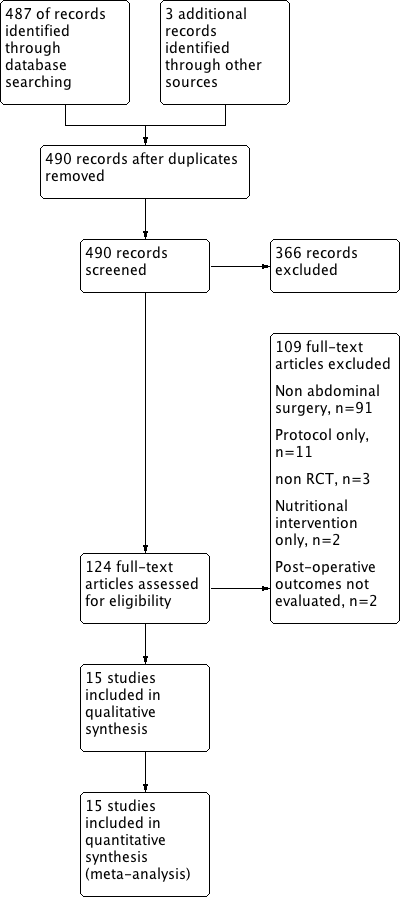 Figure 1. PRISMA diagram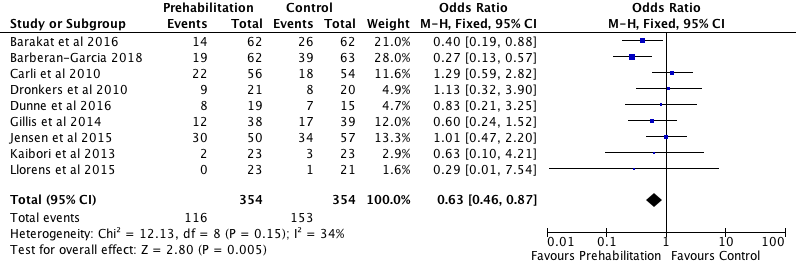 Figure 2. Overall morbidity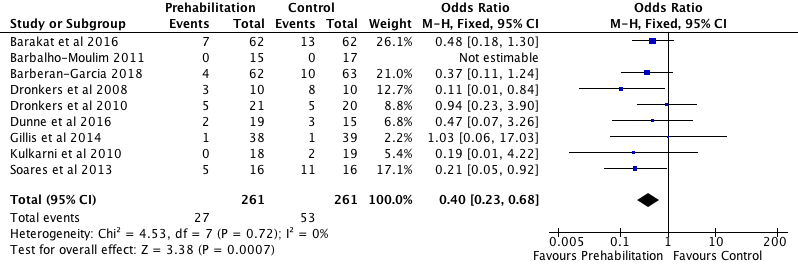 Figure 3. Pulmonary morbidity